Contexte professionnelUn des plus gros clients de SI-Tech, la société Fall-Air, n’a pas réglé sa dernière facture qui se monte à 38 000 €. Son directeur, M. Arvat a déclaré à M. Larrieux avoir un problème de trésorerie lié à un impayé. M. Larrieux vous demande de lui faire un compte rendu sur la situation financière de cette entreprise et sur les perspectives d’encaisser l’argent qui nous est dû.M. Larrieux a consulté deux sociétés spécialisées dans l’affacturage. Ces dernières ont fait parvenir des devis pour leur prestation (chiffre d’affaires annuel de la société : 1 560 000 € ; part du chiffre d’affaires confiée à l’affactureur : 30 %).Travail à faireAnalysez les documents qui vous sont remis en annexe.Indiquez dans une note d’information à M. Larrieux, lequel des 2 affactureurs est le plus intéressant.Doc. 1  Bilan fonctionnel et compte de résultatDoc. 2  Devis affactureursDocument d’analyse financierMission 5 – Évaluer un risqueMission 5 – Évaluer un risque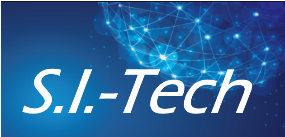 Durée : 2 hou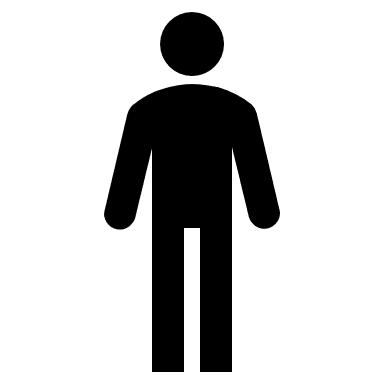 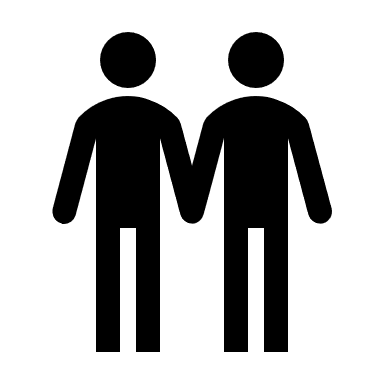 ouSourceSourceBilan fonctionnel Fall-AirBilan fonctionnel Fall-AirBilan fonctionnel Fall-AirBilan fonctionnel Fall-AirBilan fonctionnel Fall-AirBilan fonctionnel Fall-AirACTIFNN-1PASSIFNN-1Immobilisations Capitaux Corporelles248 600 €200 300 €Capitaux propres 100 000 €105 000 €Amortissement dépréciations actif 36 200 €29 400 €Emprunts à long terme71 500 €30 000 €Sous total 1248 600 €200 300 €Sous total 1207 700 €164 400 €Exploitation Exploitation Stocks 8 600 €9 000 €Dettes fournisseurs 112 000 €71 100 €Créances clients88 600 €30 300 €Dettes fiscales et sociales19 800 €13 000 €Hors exploitation Hors exploitation Créances diverses4 800 €6 900 €Dettes diverses8 300 €6 200 €Sous total 2  102 000 €     46 200 € Sous total 2  140 100 €     90 300 € Disponibilités8 200 €Découvert2 800 €0Sous total 30 €8 200 €Sous total 32 800 €0Totaux 350 600 €254 700 €Totaux   350 600 €   254 700 € Compte de résultat Fall-AirCompte de résultat Fall-AirCompte de résultat Fall-AirCompte de résultat Fall-AirCompte de résultat Fall-AirCompte de résultat Fall-AirCompte de résultat Fall-AirCompteNN-1CompteNN-1Var Stock marchandises8 600 € 9 000 € Ventes production vidéo678 000 €720 000 €Essences Energie32 600 €21 800 €Reprise sur amortissement15 200 €8 600 €Achat produits310 000 €360 000 €Produit cession éléments actif19 400 €15 200 €Locations38 000 €36 000 €Frais de transport36 800 €32 000 €Téléphone11 200 €8 900 €Impots et taxes 22 100 €19 400 €Salaires236 000 €227 000 €Intérêts bancaires4 200 €1 500 €Dot. amortissement 22 600 €25 900 €Total  722 100 €   741 500 € Total712 600 €743 800 €Bénéfice-9 500 €2 300 €  712 600 €   743 800 € Total712 600 €743 800 €CACFinanceDevisBPS FranceProposition de contratÉlément de calcul de la proposition commercialeChiffre d’affaires annuel : 1 560 000 €Part du chiffre d’affaires confié : 30 %Élément de calcul de la proposition commercialeChiffre d’affaires annuel : 1 560 000 €Part du chiffre d’affaires confié : 30 %Au vu des éléments de votre dossier, nous pouvons vous accorder les conditions suivantes d’affacturage :Commission de financement : 3,5 % pour un crédit client annoncé de 43 jours. (La durée sera recalculée chaque trimestre de même que le taux).Commission d'affacturage : 1,2 %. Les frais annexes : Frais de dossiers, création contrat ; demande de garantie : 50 €Abonnements services internet : 60 € mensuel, Au vu des éléments de votre dossier, nous pouvons vous accorder les conditions suivantes d’affacturage :Commission de financement : 3,5 % pour un crédit client annoncé de 43 jours. (La durée sera recalculée chaque trimestre de même que le taux).Commission d'affacturage : 1,2 %. Les frais annexes : Frais de dossiers, création contrat ; demande de garantie : 50 €Abonnements services internet : 60 € mensuel, Au vu des éléments de votre dossier, nous pouvons vous accorder les conditions suivantes d’affacturage :Commission de financement : 3,5 % pour un crédit client annoncé de 43 jours. (La durée sera recalculée chaque trimestre de même que le taux).Commission d'affacturage : 1,2 %. Les frais annexes : Frais de dossiers, création contrat ; demande de garantie : 50 €Abonnements services internet : 60 € mensuel, Au vu des éléments de votre dossier, nous pouvons vous accorder les conditions suivantes d’affacturage :Commission de financement : 3,5 % pour un crédit client annoncé de 43 jours. (La durée sera recalculée chaque trimestre de même que le taux).Commission d'affacturage : 1,2 %. Les frais annexes : Frais de dossiers, création contrat ; demande de garantie : 50 €Abonnements services internet : 60 € mensuel, Commission d'affacturage sur le chiffre d’affaires annuel confié. Taux : 1,6 %. (Taux calculé à partir des spécificités de votre secteur d’activité, du montant moyen de vos contrats, de la qualité de vos clients et du chiffre d'affaires que vous nous confiez).Commission de financement sur le chiffre d’affaires confié et sur la durée du crédit moyen clients (43 jours).Le taux de commission de financement sera de : 3,2 %. Les frais annexes : Frais de dossiers, création contrat ; demande de garantie : 80 €Abonnements à nos services Internet 30 € par mois, Commission d'affacturage sur le chiffre d’affaires annuel confié. Taux : 1,6 %. (Taux calculé à partir des spécificités de votre secteur d’activité, du montant moyen de vos contrats, de la qualité de vos clients et du chiffre d'affaires que vous nous confiez).Commission de financement sur le chiffre d’affaires confié et sur la durée du crédit moyen clients (43 jours).Le taux de commission de financement sera de : 3,2 %. Les frais annexes : Frais de dossiers, création contrat ; demande de garantie : 80 €Abonnements à nos services Internet 30 € par mois, Au vu des éléments de votre dossier, nous pouvons vous accorder les conditions suivantes d’affacturage :Commission de financement : 3,5 % pour un crédit client annoncé de 43 jours. (La durée sera recalculée chaque trimestre de même que le taux).Commission d'affacturage : 1,2 %. Les frais annexes : Frais de dossiers, création contrat ; demande de garantie : 50 €Abonnements services internet : 60 € mensuel, Au vu des éléments de votre dossier, nous pouvons vous accorder les conditions suivantes d’affacturage :Commission de financement : 3,5 % pour un crédit client annoncé de 43 jours. (La durée sera recalculée chaque trimestre de même que le taux).Commission d'affacturage : 1,2 %. Les frais annexes : Frais de dossiers, création contrat ; demande de garantie : 50 €Abonnements services internet : 60 € mensuel, NN-1EcartFRNGBFR exploitationBFR hors exploitationBFR totalTrésorerieCAFRatiosRatiosRatiosRatiosRatiosRatiosRatiosComptesNN-1N-2RatiosNN-1Capitaux propresCouverture  immo.AmortissementCouverture K investisDettes financièresTaux endettementStocks  23 940 € Variation stockAchats HTDurée stockageAchats TTCCréances frs TTCCrédit fournisseurCréances clients TTC Ventes TTCCrédit clientCritères d’évaluationBarème Barème RésultatNoteFRNGPositif = 2Négatif = 0BFR totalFR > BFR = 2FR < BFR = 0TrésoreriePositive = 5Négative = 0Couverture  immobilisations> à 100 % = 2 < à 100 % = 0Couverture K investis> à 100 % = 3< à 100 % = 0Taux endettement< à 100 % = 3> à 100 % = 0Durée stockage< à 30 jours = 2> à 30 jours = 0Crédit frs< à 30 jours = 0> à 30 jours = 3Crédit client< à 30 jours = 3> à 30 jours = 0Credit client / credit frsclt > frs = 5clt > frs = 0Evolution du CAPositif = 5Négatif = 0Rentabilité 1 (Résultat / CA)> 10 % = 5< 10 % = 0Rentabilité 2 (Résultat / cap. propres)> 5 % = 2< 5 % = 0Capacité d’autofinancementhausse = 3Baisse = 0Note Note Note Note Niveau de risque : < 20 = fort ; entre 20 et 40 = Moyen ; > 40 = fortNiveau de risque : < 20 = fort ; entre 20 et 40 = Moyen ; > 40 = fortNiveau de risque : < 20 = fort ; entre 20 et 40 = Moyen ; > 40 = fortNiveau de risque : < 20 = fort ; entre 20 et 40 = Moyen ; > 40 = fort